Предписание ПО ДЕЛУ №879/0220 июня 2014 года							      г.Ростов-на-ДонуКомиссия Управления Федеральной антимонопольной службы по Ростовской области (далее – УФАС по РО) по рассмотрению дела о нарушении антимонопольного законодательства в составе:Председатель Комиссии:	Батурин С.В. –  заместитель руководителя – начальник отдела информационно-аналитического и взаимодействия с полномочным представителем Президента РФ;Члены Комиссии:	Коробейников Н.А.  – зам. начальника отдела контроля за соблюдением амз;Опруженков А.В. – ведущий специалист – эксперт отдела контроля за соблюдением амз,(далее – Комиссия) руководствуясь ст.23, ч.1 ст.39, ч.4 ст.41, ст.50 Федерального закона от 26.07.2006г. №135-ФЗ «О защите конкуренции»,  на основании своего решения от 20.06.2014г. по делу №879/02 о нарушении обществом с ограниченной ответственностью «Газпром межрегионгаз Ростов – на – Дону» (далее – ООО «Газпром межрегионгаз Ростов – на – Дону»; 344006, г. Ростов – на – Дону, пр. Ворошиловский, 20/17) п. 10 ч.1 ст.10 Федерального закона от 26.07.2006г. №135-ФЗ «О защите конкуренции»,ПРЕДПИСЫВАЕТ:1.ООО «Газпром межрегионгаз Ростов – на – Дону» прекратить нарушение п. 10 ч.1 ст.10 ФЗ «О защите конкуренции», выразившееся в неправомерном начислении задолженности за потребленный природный газ Медведевой К.В.2.ООО «Газпром межрегионгаз Ростов – на – Дону» во исполнение п.1 настоящего Предписания в течении 20 рабочих дней с момента получения настоящего предписания, осуществить перерасчет суммы задолженности Медведевой К.В., за потребленный в период с 14.02.2014г. по 27.02.2014г. природный газ, в соответствии с абз. 1 п. 28 Постановления Правительства РФ от 21.07.2008 N 549 "О порядке поставки газа для обеспечения коммунально-бытовых нужд граждан", т.е. за период со дня уведомления ООО «Газпром межрегионгаз Ростов – на – Дону» о неисправности прибора учета  и до дня, следующего за днем восстановления пломб.3.Об исполнении настоящего Предписания сообщить в УФАС по РО в 5 дневный срок с момента его исполнения.Председатель Комиссии							   С.В. БатуринЧлены Комиссии:							   Н.А. Коробейников										      А.В. ОпруженковПредписание может быть обжаловано в течение трех месяцев со дня его выдачи.Примечание. За невыполнение в установленный срок законного предписания антимонопольного органа ст.19.5 Кодекса Российской Федерации об административных правонарушениях установлена административная ответственность.Привлечение к ответственности, предусмотренной законодательством Российской Федерации, не освобождает от обязанности исполнить предписание антимонопольного органа.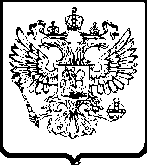      ФЕДЕРАЛЬНАЯ
        АНТИМОНОПОЛЬНАЯ СЛУЖБАУПРАВЛЕНИЕпо Ростовской областипр. Ворошиловский, 2/2, офис 403г. Ростов-на-Дону, 344006тел. (863) 263-31-04, факс (863) 240-99-59e-mail: to61@fas.gov.ru № _________ от _________